Форма ВО-01-3Договор № ____________________об образовании на обучение по образовательным программам высшего образованияг. Краснодар                                                                                           «____» _______________2023 г.Образовательное учреждение профсоюзов высшего образования «Академия труда и социальных отношений» (ОУП ВО «АТиСО»), осуществляющее образовательную деятельность на основании лицензии на осуществление образовательной деятельности, выданной Федеральной службой по надзору в сфере образования и науки 14 января 2016 года, регистрационный № ЛО35-00115-77/00096866, и свидетельства о государственной аккредитации, выданной Федеральной службой по надзору в сфере образования и науки 13 мая 2016 года, серии 90А01    № 0002019, регистрационный № 1924, именуемое в дальнейшем Исполнитель, в лице директора Кубанского института социоэкономики и права (филиал) Образовательного учреждения профсоюзов высшего образования «Академия труда и социальных отношений», (далее – Филиал) Кулинченко Виктора Васильевича, действующего на основании доверенности ректора от                      20 июня 2022 г. 77 АГ 8755770, с одной стороны __________________________________________________________________________________,(наименование юридического лица – плательщика с указанием организационно-правовой формы)именуемый(ое/ая) в дальнейшем Заказчик, в лице _______________________________________________________, действующего(ей) на основании(должность, фамилия, имя, отчество)____________________, со второй стороны и_____________________________________________          (устав, доверенность)                                                                            (фамилия, имя, отчество физического лица, зачисляемого на обучение)именуемый(ая) в дальнейшем Обучающийся, с третьей стороны, совместно именуемые Стороны, заключили настоящий договор об образовании на обучение по образовательным программам высшего образования (далее - Договор) о следующем:1. Предмет Договора1.1. Исполнитель обязуется предоставить образовательную услугу Обучающемуся,               а Заказчик обязуется оплатить обучение по образовательной программе высшего образования ____________________________________________________________________________________(наименование образовательной программы высшего образования)___________________    _______________________________________________________________                (код)                                                                 (наименование специальности или направления подготовкипо _____________ форме обучения в пределах федерального государственного образовательного (очной, очно-заочной, заочной)стандарта в соответствии с учебными планами, в том числе индивидуальными, и образовательными программами Исполнителя.1.2. Срок освоения образовательной программы (продолжительность обучения) на момент подписания Договора составляет _________ лет и ________ месяцев.Срок обучения по индивидуальному учебному плану, в том числе ускоренному обучению, составляет _________ лет и ________ месяцев.1.3. После освоения Обучающимся образовательной программы и успешного прохождения государственной итоговой аттестации (итоговой аттестации) ему выдается диплом ________________________ в соответствии с ч. 3 и ч. 4 ст. 60 Федерального закона от 29 декабря      (бакалавра, специалиста, магистра)2012 г. № 273-ФЗ «Об образовании в Российской Федерации».1.4. Обучающемуся, не прошедшему государственную итоговую аттестацию (итоговую аттестацию) или получившему на государственной итоговой аттестации (итоговой аттестации) неудовлетворительные результаты, а также Обучающемуся, освоившему часть образовательной программы и (или) отчисленному из ОУП ВО «АТиСО», выдается справка об обучении или о периоде обучения по образцу, самостоятельно устанавливаемому Исполнителем.2. Права и обязанности Заказчика и Обучающегося2.1. Заказчик обязан:2.1.1 своевременно вносить плату за предоставляемые образовательные услуги, указанные  в разделе 1 Договора, в размере и порядке, определенными Договором, а также предоставлять платежные документы, подтверждающие такую оплату;2.1.2 извещать Исполнителя об изменении своих реквизитов в течение 5 (пяти) рабочих дней                   с момента их изменения;2.1.3 возместить расходы Исполнителя, связанные с приостановлением оказания образовательных услуг, если такое приостановление вызвано нарушением Заказчиком своих обязательств по Договору.2.1.4 при расторжении Договора по основаниям, предусмотренным подп. 8.2.2, 8.2.4, 8.2.5, 8.2.6 Договора, возместить Исполнителю фактически понесенные им расходы по Договору;2.1.5 по требованию Исполнителя уплатить пеню, предусмотренную п. 5.2. Договора.2.2. Обучающийся обязан:2.2.1 соблюдать требования, установленные ст. 43 Федерального закона                                от 29 декабря 2012 г. № 273-ФЗ «Об образовании в Российской Федерации», в том числе:- добросовестно осваивать образовательную программу, выполнять индивидуальный учебный план;- посещать предусмотренные учебным планом или индивидуальным учебным планом учебные занятия;- извещать Исполнителя о причинах отсутствия на занятиях;- осуществлять самостоятельную подготовку к занятиям, выполнять задания данные педагогическими работниками в рамках образовательной программы;2.2.2 выполнять требования устава ОУП ВО «АТиСО», правил внутреннего распорядка, правил проживания в общежитиях и иных локальных нормативных актов, а также распорядительных актов Исполнителя по вопросам организации и осуществления образовательной деятельности;2.2.3 соблюдать учебную дисциплину и общепринятые нормы поведения, уважать честь и достоинство других обучающихся и работников Исполнителя, не создавать препятствий для получения образования другими обучающимися;2.2.4 бережно относиться к имуществу Исполнителя;2.2.5 возместить ущерб, причиненный виновными действиями Обучающегося имуществу Исполнителя;2.2.6 извещать Исполнителя об изменении своих реквизитов в течение 5 (пяти) рабочих дней                   с момента их изменения.2.3. Права Заказчика и Обучающегося:2.3.1 Заказчик и Обучающийся вправе получать информацию от Исполнителя по вопросам организации и обеспечения надлежащего предоставления услуг, предусмотренных разделом 1 Договора;2.3.2 Заказчик и Обучающийся вправе обращаться к работникам Исполнителя по вопросам, касающимся процесса обучения в ОУП ВО «АТиСО»;2.3.3 Обучающийся вправе получать полную и достоверную информацию об оценке своих знаний, умений, навыков и компетенций, а также о критериях этой оценки;2.3.4 Обучающийся вправе пользоваться в порядке, установленном локальными нормативными актами Исполнителя, имуществом ОУП ВО «АТиСО», необходимым для освоения образовательной программы, указанной в разделе 1 Договора;2.3.5 Обучающийся вправе принимать в порядке, установленном локальными нормативными актами Исполнителя, участие в социально-культурных, оздоровительных и иных мероприятиях, организованных Исполнителем;2.3.6 Обучающемуся предоставляются иные академические права, предусмотренные ч. 1 ст. 34 Федерального закона от 29 декабря 2012 г. № 273-ФЗ «Об образовании в Российской Федерации»;2.3.7  Заказчик вправе по своему выбору в случае, если Исполнитель нарушит сроки оказания образовательной услуги (сроки начала и (или) окончания оказания образовательной услуги и (или) промежуточные сроки оказания образовательной услуги) либо если во время оказания образовательной услуги стало очевидным, что она не будет оказана в срок:- назначить Исполнителю новый срок, в течение которого Исполнитель должен приступить к оказанию образовательной услуги и (или) закончить оказание образовательной услуги;- поручить оказать образовательную услугу третьим лицам за разумную цену и потребовать от Исполнителя возмещения понесенных расходов;- потребовать уменьшения стоимости образовательной услуги;- расторгнуть Договор;2.3.8 Заказчик вправе при обнаружении недостатка образовательной услуги, в том числе оказания не в полном объеме, предусмотренном образовательной программой, указанной в разделе 1 Договора, по своему выбору потребовать:- безвозмездного оказания образовательной услуги;- соразмерного уменьшения стоимости образовательной услуги;- возмещения понесенных им расходов по устранению недостатков оказанной образовательной услуги своими силами или третьими лицами;2.3.9 Заказчик вправе отказаться от исполнения обязательств по Договору при условии оплаты Исполнителю фактически понесенных им расходов.3. Права и обязанности Исполнителя3.1. Исполнитель обязан:3.1.1 зачислить Обучающегося, выполнившего установленные законодательством Российской Федерации, уставом и локальными нормативными актами ОУП ВО «АТиСО» условия приема в качестве студента; 3.1.2 довести до Заказчика информацию, содержащую сведения о предоставлении платных образовательных услуг в порядке и объеме, которые предусмотрены Законом Российской Федерации от 07 февраля 1992 г. № 2300-1 «О защите прав потребителей», Федеральным законом от 29 декабря 2012 г. № 273-ФЗ «Об образовании в Российской Федерации»;3.1.3 организовать и обеспечить надлежащее предоставление образовательных услуг, предусмотренных разделом 1 Договора. Образовательные услуги оказываются в соответствии                с федеральным государственным образовательным стандартом, учебным планом, в том числе индивидуальным, и расписанием занятий ОУП ВО «АТиСО»;3.1.4 обеспечить Обучающемуся предусмотренные образовательной программой, указанной в разделе 1 Договора, условия ее освоения;3.1.5 выдать Обучающемуся документы, подтверждающие статус Обучающегося (студенческий билет, зачетную книжку и др.);3.1.6 принимать от Обучающегося плату за образовательные услуги;3.1.7 обеспечить Обучающемуся уважение человеческого достоинства, защиту от всех форм физического и психического насилия, оскорбления личности; обеспечить условия укрепления нравственного, физического и психологического здоровья, эмоционального благополучия Обучающегося с учетом его индивидуальных особенностей.3.2. Исполнитель вправе: самостоятельно осуществлять образовательный процесс, устанавливать системы оценок, формы, порядок и периодичность промежуточной и итоговой аттестации Обучающегося; применять к Обучающемуся меры поощрения и меры дисциплинарного взыскания                  в соответствии с законодательством Российской Федерации, уставом ОУП ВО «АТиСО», Договором и локальными нормативными актами ОУП ВО «АТиСО»; отказаться от исполнения обязательств по Договору при условии полного возмещения Заказчику убытков; требовать от Заказчика уплаты пени за нарушение обязательств по оплате образовательных услуг в размере, установленном п. 5.2. Договора; в случае возникновения задолженности за обучение приостановить оказание образовательных услуг и не допускать Обучающегося к занятиям, промежуточной и (или) итоговой аттестации до момента полного погашения задолженности по оплате.4. Стоимость образовательных услуг, сроки и порядок их оплаты4.1. Полная стоимость образовательных услуг за весь период обучения, которая складывается из стоимостей образовательных услуг, указанных в подп. 4.1.1 – 4.1.6 Договора, составляет __________________________________________________________________________.(сумма в рублях цифрами и прописью)4.1.1. Стоимость в _______-_______ учебном году составляет ___________________________________________________________________________________.(сумма в рублях цифрами и прописью)4.1.2. Стоимость в _______-_______ учебном году составляет ___________________________________________________________________________________.(сумма в рублях цифрами и прописью)4.1.3. Стоимость в _______-_______ учебном году составляет ___________________________________________________________________________________.(сумма в рублях цифрами и прописью)4.1.4. Стоимость в _______-_______ учебном году составляет ___________________________________________________________________________________.                                         (сумма в рублях цифрами и прописью)4.1.5. Стоимость в _______-_______ учебном году составляет ___________________________________________________________________________________.(сумма в рублях цифрами и прописью)4.1.6. Стоимость в _______-_______ учебном году составляет ___________________________________________________________________________________.(сумма в рублях цифрами и прописью)4.2. Увеличение стоимости образовательных услуг после заключения Договора                                не допускается, за исключением случаев увеличения стоимости указанных услуг с учетом уровня инфляции, предусмотренного федеральным законом о федеральном бюджете на очередной финансовый год и плановый период. Указанные корректировки доводятся до сведения Заказчика не позднее 15 мая года, предшествующего учебному году, подлежащего оплате, путем размещения информации на официальном сайте ОУП ВО «АТиСО» в информационно-телекоммуникационной сети «Интернет», а также на информационных стендах                         ОУП ВО «АТиСО».4.3. Порядок и сроки оплаты:4.3.1 оплата образовательных услуг по выбору Заказчика может производиться                                 в следующем порядке (отметить нужное):   оплата полной стоимости образовательных услуг единым платежом;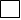    оплата образовательных услуг с разбивкой по периодам обучения;4.3.2 оплата полной стоимости образовательных услуг единым платежом осуществляется Заказчиком в течение 5 (пяти) рабочих дней с даты зачисления Обучающегося в ОУП ВО «АТиСО»;4.3.3 оплата образовательных услуг по периодам обучения, указанным в подп. 4.1.1 – 4.1.6 Договора, производится Заказчиком в следующем порядке: - 50 (пятьдесят) процентов от суммы стоимости образовательных услуг, указанной в       подп. 4.1.1 Договора, оплачивается в течение 5 (пяти) рабочих дней с даты зачисления Обучающегося в ОУП ВО «АТиСО». Оставшаяся часть суммы уплачивается до 01 февраля учебного года, указанного в подп. 4.1.1 Договора;- 50 (пятьдесят) процентов от суммы, указанной в подп. 4.1.2 Договора, уплачивается не позднее последнего дня учебного года, указанного в подп. 4.1.1 Договора. Оставшаяся сумма уплачивается до 01 февраля учебного года, указанного в подп. 4.1.2 Договора;- стоимость образовательных услуг, указанная в подп. 4.1.3 – 4.1.6, оплачивается Заказчиком аналогично правилам абз. 3 подп. 4.3.3 п. 4.3 Договора. Для целей настоящего раздела Договора учебный год (год обучения) считается равным       12 (двенадцати) месяцам, начинается с 01 сентября.4.4. При внесении изменений в п. 1.1 Договора стоимость образовательных услуг подлежит перерасчету. Перерасчет стоимости образовательных услуг производится с даты внесения изменений в п. 1.1 Договора. 4.5. В случае досрочного расторжения или прекращения действия Договора Исполнитель возвращает стоимость образовательных услуг, внесенную Заказчиком, за вычетом фактически понесенных Исполнителем расходов.4.6. Образовательные услуги, оказываемые по Договору, налогом на добавленную стоимость не облагаются на основании подп. 14 п. 2 ст. 149 Налогового кодекса Российской Федерации. 4.7. Стоимость образовательных услуг не включает в себя расходы по перечислению денежных средств, а также денежную сумму, уплачиваемую Заказчиком на основании п. 5.2 Договора.4.8. Оплата производится путем перечисления денежных средств на расчетный счет Исполнителя.  4.9. Обязательства Заказчика по оплате обучения считаются исполненными после фактического поступления денежных средств на счет Исполнителя.4.10. Исполнитель вправе снизить стоимость платной образовательной услуги по Договору Обучающемуся, достигшему успехов в учебе и (или) и научной деятельности, а также нуждающегося в социальной помощи. Основания и порядок снижения стоимости платной образовательной услуги устанавливаются локальными нормативными актами ОУП ВО «АТиСО» и доводятся до сведения Обучающегося.5. Ответственность Сторон5.1. За неисполнение или ненадлежащее исполнение своих обязанностей Стороны несут ответственность, предусмотренную законодательством Российской Федерации и Договором. 5.2. За нарушение обязательств по оплате образовательных услуг по Договору Заказчик                  по требованию Исполнителя уплачивает пеню в размере 0,2% от несвоевременно уплаченной суммы за каждый календарный день просрочки платежа.6. Порядок урегулирования споров6.1. Все споры и разногласия, которые могут возникнуть у Сторон при исполнении Договора или в связи с ним, разрешаются путем переговоров между Сторонами. 6.2. В случае невозможности урегулирования Сторонами разногласий путем переговоров спор подлежит рассмотрению в судебном порядке в соответствии с законодательством Российской Федерации.7. Срок действия Договора7.1. Договор вступает в силу с момента подписания его Сторонами и действует в течение всего срока обучения и до полного исполнения Сторонами принятых на себя обязательств.8. Основания изменения и расторжения Договора8.1. Условия, на которых заключен Договор, могут быть изменены по соглашению Сторон или в соответствии с законодательством Российской Федерации. 8.2. Договор может быть расторгнут: 8.2.1 по соглашению Сторон; 8.2.2 по инициативе Исполнителя в случае применения к Обучающемуся, достигшему возраста пятнадцати лет, отчисления как меры дисциплинарного взыскания, в случае невыполнения Обучающимся по профессиональной образовательной программе обязанностей            по добросовестному освоению такой образовательной программы и выполнению учебного плана, а также в случае установления нарушения порядка приема в ОУП ВО «АТиСО», повлекшего по вине Обучающегося его незаконное зачисление в ОУП ВО «АТиСО»;8.2.3 в случае перевода Обучающегося для продолжения обучения за счет ассигнований                 из федерального бюджета (с даты, определенной распорядительным актом Исполнителя);8.2.4 при одностороннем отказе Заказчика от Договора;8.2.5 по инициативе Исполнителя в одностороннем порядке в случае невозможности надлежащего исполнения обязательств по оказанию платных образовательных услуг вследствие действий (бездействия) Обучающегося; 8.2.6 по инициативе Исполнителя в одностороннем порядке в случае просрочки оплаты Заказчиком стоимости платных образовательных услуг;8.2.7 по обстоятельствам, не зависящим от воли Сторон, в том числе в случае ликвидации Исполнителя; 8.2.8 в иных случаях, предусмотренных законодательством Российской Федерации. 8.3. Договор считается расторгнутым с даты, определенной распорядительным актом Исполнителя или соглашением к Договору. 8.4. Отчисление Обучающегося не влечет прекращения его обязательств по оплате оказанных Исполнителем образовательных услуг.9. Дополнительные условия9.1. Условием приема на обучение по Договору является предоставление Обучающимся  согласия на обработку Исполнителем его персональных данных в соответствии с Федеральным законом от 27 июля 2006 г. № 152-ФЗ «О персональных данных».9.2. В случае если Обучающийся не явится в назначенный день на государственную итоговую аттестацию (итоговую аттестацию) по уважительной причине, ему по письменному заявлению может быть назначена повторная государственная итоговая аттестация (итоговая аттестация).10. Заключительные положения10.1. В случае предоставления Обучающемуся академического отпуска, отпуска по беременности и родам, отпуска по уходу за ребенком до достижения им возраста трех лет исполнение обязательств по Договору приостанавливается на период предоставленного отпуска до момента допуска к образовательному процессу в соответствии с локальным нормативным        и (или) распорядительным актом Исполнителя.10.2. Если невозможность исполнения Договора возникла по обстоятельствам, за возникновение которых Стороны не отвечают (либо они не были в состоянии предотвратить наступление таких событий), образовательная услуга Исполнителя до момента возникновения указанных обстоятельств подлежит оплате в полном объеме. 10.3. Договор составлен в 3 (трех) экземплярах, по одному для каждой из Сторон. Все экземпляры имеют одинаковую юридическую силу. Изменения и дополнения Договора могут производиться только в письменной форме и подписываться Сторонами или уполномоченными представителями Сторон.Реквизиты Сторон:С уставом ОУП ВО «АТиСО», Правилами учебного распорядка ОУП ВО «АТиСО», Правилами оказания платных образовательных услуг в ОУП ВО «АТиСО», Порядком и основаниями предоставления академического отпуска и других видов отпусков обучающимся                             в ОУП ВО «АТиСО», Порядком и случаями перехода лиц, обучающихся в ОУП ВО «АТиСО» по образовательным программам среднего профессионального и высшего образования, платного обучения на бесплатное и иными локальными нормативными актами ОУП ВО «АТиСО» по вопросам организации и осуществления образовательной деятельности Заказчик и Обучающийся ознакомлены.________________ (______________________________)       ________________ (_______________________________)          (подпись)                                      (инициалы, фамилия )                               (подпись)                                        (инициалы, фамилия)Визы:Гл. бухгалтер          _____________В.А. ГонтарьНачальник ОКРиД    _____________Е.В. БогодёроваСекретарь комиссии по приему в филиал _____________Н.А.ШевчукИсполнительОбразовательное учреждение профсоюзов высшего образования «Академия труда и социальных отношений»119454, г. Москва, ул. Лобачевского, д. 90 ОГРН 1037739274693ИНН 7729111625/КПП 772901001тел.:8(499)4323381, факс:8(499)4323370,р/с 40703810700330000635 в Филиал «Центральный» Банка ВТБ (ПАО) г. Москва,БИК 044525411,к/с 30101810145250000411Тел.: 8(499)4323381, факс: 8(499) 4323370e-mail: info@atiso.ruКубанского института социоэкономики и права (филиал) Образовательного учреждения профсоюзов высшего образования «Академия труда и социальных отношений»350062, г. Краснодар, ул. Атарбекова, 42,Тел.: 8(861)226-23-90,факс: 8(861)226-26-29e-mail: kubisep@atiso.ruИНН 7729111625/КПП 231102001БИК 040349602р/с 40703810430110100249,к/с 30101810100000000602в Краснодарском отделении № 8619ПАО «Сбербанка»Директор______________ В.В. КулинченкоМ.П.Заказчик___________________________(наименование юридического лица - плательщика___________________________с указанием организационно-правовой формы) ______________________________________________________Адрес местонахождения:______________________________________________________ОГРН___________________________ИНН___________________________КПП___________________________Банковские реквизиты:р/с________________________в_____________________________________________________      (наименование финансовой организации)телефон для связи: _______________________адрес электронной почты:______________________________________________________      (должность)   М.П. ____________(_____________)       (подпись)                     (инициалы, фамилия) ОбучающийсяФамилия_________________________Имя _________________________Отчество _________________________Дата рождения:_________________________Документ, удостоверяющий личность:________________серия:______ номер:________дата выдачи: ____________кем выдан: _________________________________________________________________________код подразделения:____________адрес регистрации: индекс _________________регион:_________________район (муниципальный район, городской округ):_________________________город (поселение):_________________________внутригородской район:_________________________населенный пункт:_________________________территория:_________________________улица:____________________________________________дом:_________________корпус:_______________квартира:______________телефон для связи: _______________________адрес электронной почты:_________________________________________(________________)(подпись)                              (инициалы, фамилия)